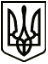 МЕНСЬКА МІСЬКА РАДАРОЗПОРЯДЖЕННЯ 23 березня2022 року	м.Мена	№ 88Про встановлення максимальнограничної вартості на   олію соняшниковуВідповідно до Закону України «Про правовий режим воєнного стану» та розпорядження начальника Чернігівської обласної військової адміністрації від 09 березня 2022 року №102 «Про контроль за цінами» з метою забезпечення цінової стабільності на продукти харчування жителям населених пунктів територіальної громади в умовах воєнного стану, керуючись п.19,20 ч.4 ст.42 Закону України «Про місцеве самоврядування в Україні»:Встановити   максимально граничну вартість за 1 л:олія соняшникова нерафінована - 88,0 грн.Корюківському районному відділу поліції Головного управління Національної поліції в Чернігівській області та Менському  управлінню Головного управління Держпродспоживслужби в Чернігівській області забезпечити на період воєнного стану контроль за встановленням суб’єктами господарювання роздрібної торгівлі  цін на вищезазначені товари.Ознайомити всіх суб’єктів господарювання роздрібної торгівлі з даним розпорядженням.Контроль за виконанням цього розпорядження покласти на заступника міського голови з питань діяльності виконавчих органів ради С. Гаєвого.Міський голова                                                        Геннадій  ПРИМАКОВ